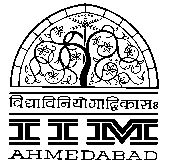 	Post-Graduate Programme in Management (PGP)Commencing June 2017Application Form for Admission in Supernumerary Quota (For Foreign Passport Holders)Instructions This application is a key part of the admission process.  Complete and accurate answers to the questions are, therefore, extremely important.  Incomplete or false information will adversely affect your chances of selection.  Any admission granted on the basis of false information will be cancelled. Please send this form and supplementary materials (copies of GMAT score report, academic mark-sheets/transcripts and Degree certificates, application fee receipts, and any other supporting material) to global@iima.ac.in. We should receive your form on or before February 28, 2017 for consideration for admission to 2017-19 PGP. Please ensure that your telephone number and Email address are provided.In all matters relating to admission to the PGP, the decision of the Institute will be final and binding on the applicants. We will not entertain any correspondence regarding non-selection to the PGP.Name ________________________________________________________________________(In CAPITAL letters)	(As recorded in your academic certificate)Gender _____________________________  Nationality ___________________________Passport No. _________________________Please give your complete mailing address in CAPITAL letters (provide permanent address in Section H)Address________________________________________________________________________________________________________            _______________________________________________________________________________________________________________Phone (Land): Country Code _________     ____________________________  Mobile _________________________________________Email ________________________________________________ Email ____________________________________________________GMAT taken before February 28, 2015 is not validPlease enclose the payment slip or online transaction receipt for US$ 100 transferred/remitted as application fee in favour of Indian Institute of Management, Ahmedabad at IIM Ahmedabad Branch of State Bank of India (Branch Code No.2653) and give the following details:A.	Provide complete information on each examination. Marks stated in these columns MUST TALLY with those in the original mark sheets.B.	Wherever you have received letter grades or grade points instead of marks, provide equivalent marks and attach a certificate from Principal/HOD/Registrar/Director explaining the method of conversion. Where such conversion is not possible, please provide an explanatory note in the space provided below.  In case of any ambiguity, the admission committee's decision will be final.1.  	Pre-Bachelor’s Qualification: 	For computing percentages of marks, the aggregate marks of all subjects that appear in the mark sheet/grade sheet should be considered.Please explain letter grades, grade points/conversions:2. 	Bachelor’s Degree:  	(*Add more if necessary.)3. 	Master’s Degree (if applicable)	(*Add more if necessary.)4.  	Professional (if applicable)Mention the training/project work done as an integral part of your curricular requirement. Mention only full-time, paid work experience after Bachelor's degree. Do not include training/project work done as an integral part of any curricular requirement. Add more rows if necessary.	(*Add more if necessary.)You are required to complete the following set of essays.The Admissions Committee would like to know you on both a professional and personal level. We encourage you to be introspective, candid, and succinct and most importantly be yourself.Part 1: What career/role are you planning to pursue and why?  (200-250 words)
Part 2: How PGP in Management of IIM Ahmedabad could help you in achieving your career goals?  (200-250 words)Part 3: How do you see yourself contributing to the IIM Ahmedabad community? (200-250 words)Part 4: Optional Section for All ApplicantsPlease feel free to explain any extenuating circumstances (e.g., significant gaps in work experience, choice of recommenders, or poor academic performance). (At most 250 words)4. Letters of RecommendationTwo letters of recommendation are required to be sent to the Admissions Office (e-mail address: gobal@iima.ac.in) directly by the recommenders on/before February 28, 2017. Preferably, one of these should be written by a current supervisor or manager. The second one should be from someone who is in a position to evaluate the applicant’s professional performance as well as his/her managerial and leadership potential. No letter of recommendation should be written by immediate family members, e.g. parents, grandparents, siblings and spouse, etc.I have completed all requirements for obtaining the Bachelor’s degree with 50% marks.  I understand that I have to produce all original academic/professional certificates (mark-sheets/grade sheets and certificates), including Bachelor’s degree certificate on or before June 30, 2017 in case I am offered admission.Place:______________________Date:_______________________	   						---------------------------------------------									                                Signature of the applicantFather’s Name _____________________________________________________________________________________________________________Mother’s Name _____________________________________________________________________________________________________________			Permanent address___________________________________________________________________________________________________________________________________________________________________________________________________________Phone (Land) Country Code _________     _________________________________  Mobile _____________________________________CityState/CountryZIP/Pin CodeTest DateTest DateVerbalVerbalQuantQuantTotalTotalAWAAWAMonthYearScore% BelowScore% BelowScore% BelowScore% BelowB. APPLICATION FEE DETAILSName of transacting Bank and branchSlip/Receipt No.Date of TransactionAmount, US $ExaminationYear of PassingName of BoardSchool & PlaceMaximum Marks/ Grade Points Marks/  Grade Points Obtained% of Marks ObtainedSecondary / Std. 10 / equiv.Higher Sec./ Std. 12 / equiv. Name of degree (e.g., B.A., B.Com., B.S., B.E.) Name of degree (e.g., B.A., B.Com., B.S., B.E.) Name of University/Institute  Name of University/Institute   Subject specialization within discipline (Electronics Engg., Electrical Engg., Math (Honours) etc.)  Subject specialization within discipline (Electronics Engg., Electrical Engg., Math (Honours) etc.)  Subject specialization within discipline (Electronics Engg., Electrical Engg., Math (Honours) etc.)Year*DatesDatesMaximum Marks/GPA/CGPAMarks/GPA/CGPAObtained% of Marks ObtainedYear*FromToMaximum Marks/GPA/CGPAMarks/GPA/CGPAObtained% of Marks Obtained1st year2nd year3rd yearOverall percentage of marks obtainedOverall percentage of marks obtainedOverall percentage of marks obtainedOverall percentage of marks obtainedOverall percentage of marks obtainedClass/DivisonClass/DivisonClass/DivisonClass/DivisonClass/Divison   Name of degree (e.g.  M.A., M.Com., M.S., M. E.)   Name of degree (e.g.  M.A., M.Com., M.S., M. E.)    Name of University/Institute     Name of University/Institute     Subject specialization within discipline ( e.g. Electronics Engg., Electrical Engg., Math [Honours])    Subject specialization within discipline ( e.g. Electronics Engg., Electrical Engg., Math [Honours])    Subject specialization within discipline ( e.g. Electronics Engg., Electrical Engg., Math [Honours])Year*DatesDatesMaximum Marks/GPA/CGPAMarks/GPA/CGPAObtained% of Marks ObtainedYear*FromToMaximum Marks/GPA/CGPAMarks/GPA/CGPAObtained% of Marks ObtainedPart I (1st year) if applicablePart II (2nd year) if applicableOverall percentage of marks obtained (if completed) Overall percentage of marks obtained (if completed) Overall percentage of marks obtained (if completed) Overall percentage of marks obtained (if completed) Overall percentage of marks obtained (if completed)  Name of the course of study (e.g.  CA, ICWA, CS etc.) Name of the course of study (e.g.  CA, ICWA, CS etc.) Name of the course of study (e.g.  CA, ICWA, CS etc.) Name of the course of study (e.g.  CA, ICWA, CS etc.) Name of the course of study (e.g.  CA, ICWA, CS etc.) Name of the course of study (e.g.  CA, ICWA, CS etc.)  Name of University/Institute   Name of University/Institute   Name of University/Institute   Name of University/Institute   Name of University/Institute   Name of University/Institute LevelDatesDatesMaximum Marks/CGPAMaximum Marks/CGPAMaximum Marks/CGPAMarks/CGPAObtained% of Marks ObtainedLevelFromToMaximum Marks/CGPAMaximum Marks/CGPAMaximum Marks/CGPAMarks/CGPAObtained% of Marks ObtainedInter/FirstFinalOverall percentage of marks obtained (if completed) Overall percentage of marks obtained (if completed) Overall percentage of marks obtained (if completed) Overall percentage of marks obtained (if completed) Overall percentage of marks obtained (if completed) Overall percentage of marks obtained (if completed) Overall percentage of marks obtained (if completed) Date of joiningDD/MM/YYDate of leavingDD/MM/YYOrganizationRole	Organization*	DesignationDate of joiningDD/MM/YYDate of leavingDD/MM/YYMonthly Remuneration (USD)Reasons for leaving (if applicable)Total work experience as on January 31, 2017MonthsCo-curricular Achievements [e.g., achievements in national level examinations conducted outside school, national level Mathematics/ Physics/Chemistry/Biology Olympiad conducted by competent authorities, International Mathematics/Physics/Chemistry/Biology Olympiad, scholarly papers, etc.] 10th standard and beyond. Add more rows as necessary.Co-curricular Achievements [e.g., achievements in national level examinations conducted outside school, national level Mathematics/ Physics/Chemistry/Biology Olympiad conducted by competent authorities, International Mathematics/Physics/Chemistry/Biology Olympiad, scholarly papers, etc.] 10th standard and beyond. Add more rows as necessary.Co-curricular Achievements [e.g., achievements in national level examinations conducted outside school, national level Mathematics/ Physics/Chemistry/Biology Olympiad conducted by competent authorities, International Mathematics/Physics/Chemistry/Biology Olympiad, scholarly papers, etc.] 10th standard and beyond. Add more rows as necessary.Co-curricular Achievements [e.g., achievements in national level examinations conducted outside school, national level Mathematics/ Physics/Chemistry/Biology Olympiad conducted by competent authorities, International Mathematics/Physics/Chemistry/Biology Olympiad, scholarly papers, etc.] 10th standard and beyond. Add more rows as necessary.Co-curricular Achievements [e.g., achievements in national level examinations conducted outside school, national level Mathematics/ Physics/Chemistry/Biology Olympiad conducted by competent authorities, International Mathematics/Physics/Chemistry/Biology Olympiad, scholarly papers, etc.] 10th standard and beyond. Add more rows as necessary.Co-curricular Achievements [e.g., achievements in national level examinations conducted outside school, national level Mathematics/ Physics/Chemistry/Biology Olympiad conducted by competent authorities, International Mathematics/Physics/Chemistry/Biology Olympiad, scholarly papers, etc.] 10th standard and beyond. Add more rows as necessary.Co-curricular Achievements [e.g., achievements in national level examinations conducted outside school, national level Mathematics/ Physics/Chemistry/Biology Olympiad conducted by competent authorities, International Mathematics/Physics/Chemistry/Biology Olympiad, scholarly papers, etc.] 10th standard and beyond. Add more rows as necessary.Co-curricular Achievements [e.g., achievements in national level examinations conducted outside school, national level Mathematics/ Physics/Chemistry/Biology Olympiad conducted by competent authorities, International Mathematics/Physics/Chemistry/Biology Olympiad, scholarly papers, etc.] 10th standard and beyond. Add more rows as necessary.Co-curricular Achievements [e.g., achievements in national level examinations conducted outside school, national level Mathematics/ Physics/Chemistry/Biology Olympiad conducted by competent authorities, International Mathematics/Physics/Chemistry/Biology Olympiad, scholarly papers, etc.] 10th standard and beyond. Add more rows as necessary.Sr. No.Event (i.e., NTSE, INMO, etc.) and Education Level (i.e., grade 12th , etc.)Event (i.e., NTSE, INMO, etc.) and Education Level (i.e., grade 12th , etc.)Award (i.e. Rank, Gold/Silver medals, etc.)Award (i.e. Rank, Gold/Silver medals, etc.)Individual/joint/teamIndividual/joint/teamYearYearExtra-curricular Achievements at State/National/International level [e.g., achievements in classical/modern music, dance, drawing, quiz contest, demonstrable excellence in hobbies, etc.] Please do not include achievements in events within/between colleges/institutes/ universities even at state & national level. Add more rows as necessary.Extra-curricular Achievements at State/National/International level [e.g., achievements in classical/modern music, dance, drawing, quiz contest, demonstrable excellence in hobbies, etc.] Please do not include achievements in events within/between colleges/institutes/ universities even at state & national level. Add more rows as necessary.Extra-curricular Achievements at State/National/International level [e.g., achievements in classical/modern music, dance, drawing, quiz contest, demonstrable excellence in hobbies, etc.] Please do not include achievements in events within/between colleges/institutes/ universities even at state & national level. Add more rows as necessary.Extra-curricular Achievements at State/National/International level [e.g., achievements in classical/modern music, dance, drawing, quiz contest, demonstrable excellence in hobbies, etc.] Please do not include achievements in events within/between colleges/institutes/ universities even at state & national level. Add more rows as necessary.Extra-curricular Achievements at State/National/International level [e.g., achievements in classical/modern music, dance, drawing, quiz contest, demonstrable excellence in hobbies, etc.] Please do not include achievements in events within/between colleges/institutes/ universities even at state & national level. Add more rows as necessary.Extra-curricular Achievements at State/National/International level [e.g., achievements in classical/modern music, dance, drawing, quiz contest, demonstrable excellence in hobbies, etc.] Please do not include achievements in events within/between colleges/institutes/ universities even at state & national level. Add more rows as necessary.Extra-curricular Achievements at State/National/International level [e.g., achievements in classical/modern music, dance, drawing, quiz contest, demonstrable excellence in hobbies, etc.] Please do not include achievements in events within/between colleges/institutes/ universities even at state & national level. Add more rows as necessary.Extra-curricular Achievements at State/National/International level [e.g., achievements in classical/modern music, dance, drawing, quiz contest, demonstrable excellence in hobbies, etc.] Please do not include achievements in events within/between colleges/institutes/ universities even at state & national level. Add more rows as necessary.Extra-curricular Achievements at State/National/International level [e.g., achievements in classical/modern music, dance, drawing, quiz contest, demonstrable excellence in hobbies, etc.] Please do not include achievements in events within/between colleges/institutes/ universities even at state & national level. Add more rows as necessary.Sr. No. Events in which   you participatedYour role in the         individual / team       (such as member,       captain, etc.)Your role in the         individual / team       (such as member,       captain, etc.)Level of participation/                  representation (such as State, National and International.Level of participation/                  representation (such as State, National and International.Position    secured & medal/trophies wonPosition    secured & medal/trophies wonYearH.  DECLARATIONCityState/CountryZIP/Pin Code